	Практическая работа № 7.«Определение основных характеристик звёзд».Разберите решение задачи. Параллакс звезды Арктур 0,085”. Определите расстояние до звезды.Дано:                                                                 Решение.   Запишите формулу для определения расстояния: Найти:           Подставьте значения:   r - ?                 Выразите расстояние в световых годах:                      Ответ: расстояние до звезды Арктур 38 св. лет.Разберите решение задачи. Если бы по орбите Земли двигалась звезда с такой же массой, как у Солнца, каков бы был период её обращения?Дано:                                                                 Решение.А = 1 а.е.             Запишите формулу для определения массы двойных звёзд: m1 +m2 = 2M       Преобразуйте формулу, выразив период обращения звёзд: 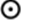 Найти:                Подставьте значения:         T - ?                     Ответ: период обращения звёзд был бы равен 0,7 лет.Разберите решение задачи. Во сколько раз Денеб больше Солнца? Светимость и температуру поверхности звезды выпишите из таблицы «Основные сведения о наиболее ярких звёздах, видимых в России».Дано:                                                                 Решение:L = 16000         Запишите формулу для определения радиуса звезды: T = 9800 K       Подставьте значения: T    = 6000 K     Найти:             Ответ: Денеб больше Солнца в 47 раз.R - ?Решите задачу. Параллакс звезды Денеб 0,005”. Определите расстояние до звезды. Решите задачу. У двойной звезды период обращения 100 лет. Большая полуось орбиты 40 а.е. Определите сумму масс двойной звезды.Решите задачу. Во сколько раз Капелла больше Солнца? Практическая работа № 8«Определение скорости движения звёзд в Галактике»Разберите решение задачи. Собственное движение звезды составляет 0,2” в год. Расстояние до неё 10 пк. Какова тангенциальная скорость звезды?Дано:                                                                 Решение.       Запишите формулу для определения тангенциальной скорости: r = 10 пк        Рассчитайте тангенциальную скорость звезды: Найти:          Ответ: тангенциальная скорость звезды 9,5 км/с.Разберите решение задачи. В спектре звезды из задачи № 1 смещение линии гелия 5876 составляет 0,6. Определите лучевую скорость звезды.Дано:                                                                 Решение.   Запишите формулу для определения лучевой скорости звезды при помощи      спектрального анализа на основании эффекта Доплера: , где   Найти:            - скорость света.                Рассчитайте лучевую скорость звезды:                        Ответ: лучевая скорость звезды 31 км/с.Разберите решение задачи. Определите пространственную скорость звезды, используя ответы к задачам №№ 1 и 2.Дано:                                                                 Решение:  Запишите теорему Пифагора для определения пространственной скорости звезды:   . Рассчитайте пространственную скорость звезды: Найти:                       v - ?                   Ответ: пространственная скорость звезды 32 км/с.Решите задачу. Собственное движение звезды составляет 0,1” в год. Расстояние до неё 50 пк. Какова тангенциальная скорость звезды? Решите задачу. В спектре звезды из задачи № 4 смещение лабораторной длины волны 5000 составляет 0,17. Определите лучевую скорость звезды. Решите задачу. Определите пространственную скорость звезды, используя ответы к задачам №№ 4 и 5. 